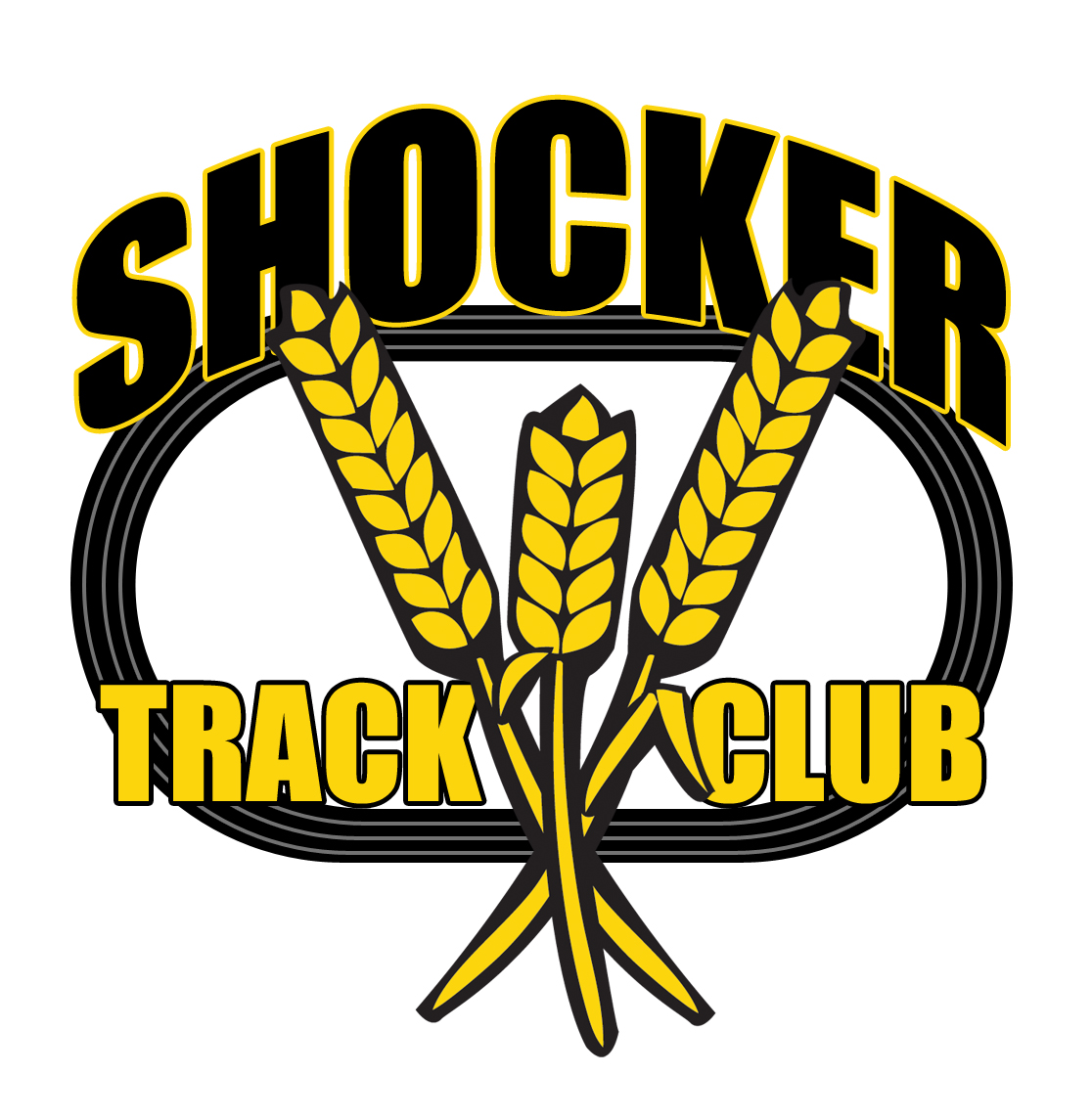 SHOCKER TRACK CLUBwww.shockertrackclub.comShocker Track Club is a USATF Member Club2019 Youth Spring/Summer Outdoor Track and Field Training Summary InformationDOCUMENT DATE - March 5, 2019General Overview –The Shocker Track Club (STC) Youth Team is excited to again offer outdoor Track and Field training for the 2019 spring/summer season.  Practices will be held at Wichita State University's Cessna Stadium or on the Wichita State campus. STC is the only local Youth Track and Field club that provides training in every event in Track and Field.  Athletes ages 5 through 18, and 2019 high school graduates, are eligible to participate.  Athletes in grades K through 6, or athletes NOT competing in Track and Field for their middle or high school, may begin practice in April.  Complete Information and online Registration Forms will be available by Monday, March 18, 2019 at www.shockertrackclub.com.  The first practice will be Tuesday, April 2, 2019 at 600p until 730p.  Contact Darren Muci at youth@shockertrackclub.com with questions.  Informational Meetings and Information Communication - Informational meetings will be held on Tuesday, March 26, 2019, Tuesday, April 23, 2019, and Tuesday, May 28, 2019 in the Wichita State University Track and Field Team Room at Cessna Stadium at 630p.  General Benefits of the Program - The Registration Joiner Fee includes participation in all practices from the day joined through the final practice in July.  All Athletes receive a STC Team T-Shirt, Competition Jersey, Wristband, and Water Bottle, and free participation in the Wichita State University Track and Field Summer Series Meets held on select Thursdays in May, June and July.  Information on CostsThe “Joiner Fee” is a one-time fee that covers all activities from the joiner date through the final practice in July.  Joiner Registration Fees are as follows – April -  $210 (46 possible practices)May - $190 (35 possible practices)June - $170 (27 possible practices)July - $150 (15 possible practices)One free try-it-out practice is allowed before payment is required.Athletes joining the week prior to the beginning of a month pay an additional $5 per each practice attended.Limited “Foundation Funds” are available to assist needy athletes.  2019 High School Graduates Fees are as follows –$50 – Any graduate that has signed a Letter of Intent with either Wichita State University or Friends University.$100 – Any graduate that has signed a Letter of Intent with any university in the State of Kansas.Track and Field Practice and Training Program - 
First Practice – Tuesday, April 2, 2019 at 600pPractice Location – Wichita State University Cessna Stadium and the WSU CampusTraining is provided in all outdoor Youth events in Track and Field.  Pole Vault training begins in June.  All implements are provided.Practices are held –April – Select Tuesday and Thursday evenings (600p to 730p) and select Saturday afternoons (100p to 230p)11 total practices on - 2, 4, 6, 9, 16, 18, 20, 23, 25, 27 and 30May – Tuesday and Thursday evenings from 600p to 730p8 total practices on - 2, 7, 14, 16, 21, 23, 28, and 30June - Monday, Tuesday and Wednesday evenings from 645p to 815p12 total practices on 3, 4, 5, 10, 11, 12, 17, 18, 19, 24, 25 and 26July - Monday, Tuesday and Wednesday evenings from 645p to 815p15 total practices on 1, 2, 3, 8, 9, 10, 15, 16, 17, 22, 23, 24, 29, 30, 31Pole Vault Training -
Begins in June.  Practices will be held at Wichita State University Cessna Stadium.  Poles are provided.Apparel at Practices –Athletes should dress in layers that are appropriate for the weather and time of day.  Hats and sunglasses are also appropriate. Athletes should bring/wear running shoes, spiked track shoes, and flip-flops/sandals to every practice.Track Meets –Participation in track meets is voluntary.  We are exploring the possibility of either -Co-sponsoring an unsanctioned track meet in late April for youth athletes that are not competing for their middle school or high school teams.  Participants would need to be a member of Shocker Track Club to participate.  Participating in a local Youth track meet in late April.All members of the Shocker Track Club Youth Team may participate without charge in the unsanctioned Wichita State University Track and Field Summer Series Meets held on select Thursday evenings in May, June and July.  Sanctioned meets for USATF competition are held in late May, June and July.  STC will register all children for such USATF meets, but parents are responsible for meet fees and transportation to meets unless other arrangements are made.  When appropriate, blocks are hotel rooms are reserved for use at the expense of parents.  A complete schedule of USATF and Open meets will be announced soon!  Registration for AAU meets is the responsibility of parents, and membership in AAU is required.  USA Track & Field -The Shocker Track Club is an active and current member of USA Track & Field and the Missouri Valley Association.  Parents are strongly encouraged to purchase a 2019 USATF membership ($20) for their child at www.usatf.org.  Please assign your child/children to Club No. 4080.Parent Involvement -Newsletters are issued weekly to keep parents and athletes informed.  Additionally, the STC Youth Team Parent Crew will be formed this spring/summer. This is for Parents interested in being more involved in supporting the operational aspects of facilitating practices and meets and the end-of-the-season party.  Think “Room Mother”!  Contact Gilda Muci at youthoperations@shockertrackclub.com for details!  During the season, weekly newsletters are emailed to all parents.  Parent Participation in Practices -Members of the Shocker Track Club Open and Masters teams may also practice on the track at the same time with the STC Youth Team, otherwise parent exercise activities are limited to the stadium bleachers. Contact Darren Muci at president@shockertrackclub.com for details on how to join STC Open or Masters teams.Questions –Contact Darren Muci at youth@shockertrackclub.com with any questions.END OF DOCUMENT